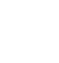 НОВООДЕСЬКА МІСЬКА РАДАМИКОЛАЇВСЬКОЇ ОБЛАСТІ ВИКОНАВЧИЙ КОМІТЕТР І Ш Е Н Н Я 12 липня 2023 року м. Нова Одеса                                                          №  157Про внесеннязмін до рішення виконавчогокомітету      Новоодеської     міської     радивід   02 червня 2023   року   № 112Відповідно до ст.52, 59 Закону України  «Про  місцеве  самоврядування в Україні», постанови Кабінету Міністрів України  від 30.05.2023 № 565 «Про внесення змін до постанови Кабінету Міністрів України від 21.04.2023р №381»,з метою забезпечення  прав громадян на отримання компенсацій за пошкоджене та знищене нерухоме  майно внаслідок бойових дій,терористичних актів,диверсій,спричинених  збройною агресією російської федерації проти України, виконавчий комітет міської радиВИРІШИВ:Внести зміни до рішення виконавчого комітету Новоодеської міської ради від  02 червня 2023 року № 112, виклавши склад комісії з розгляду питань щодо  надання компенсації за пошкоджені об’єкти нерухомого майна внаслідок бойових дій, терористичних актів, диверсій, спричинених збройною агресією  російської федерації проти України у новій редакції, згідно додатку.2.Контроль за виконанням цього рішення покласти на заступника міського голови Журбу І.М.Міський голова                                                                                 Олександр ПОЛЯКОВДодаток   ЗАТВЕРДЖЕНОрішення виконавчого комітетуНовоодеської міської ради   від «12» липня 2023 № 157СКЛАДкомісії з розгляду питань щодо  надання компенсації за пошкоджені об’єкти нерухомого майна внаслідок  бойових дій, терористичних актів, диверсій, спричинених збройною агресією  російської федерації проти УкраїниКучерук Ігор Олександровичначальник відділу розслідування злочинів, учинених в умовах збройного конфлікту, СУ ГУНП в Миколаївській областіГладка Тетяна Богданівнаначальник відділу формування оперативно – довідкових картотек та дактилоскопічних баз даних УІАП ГУНП в Миколаївській областіБітіньш  Руслан Янісовичголова громадської організації «Новоодеська Рада Старійшин Новоодеської територіальної громади», депутат Новоодеської міської ради восьмого скликання; Завтура Олександр Вікторовичдепутат Новоодеської міської ради восьмого скликання;Гаврюткін Юрій Олександровичголова громадської організації «Спілка ветеранів Афганістану (воїнів інтернаціоналістів) Новоодеської територіальної громади»Сігунцова Наталя Володимирівнадепутат Новоодеської міської ради восьмого скликанняНачальник відділу містобудуванння, архітектури,розвитку інфраструктури Юрій ЧЕРНОВГолова комісії:Голова комісії:Журба Ігор Миколайович Заступник міського головиЗаступник голови комісії:Заступник голови комісії:Зла Світлана ЛеонідівнаЗаступник міського головиСекретар комісії:Секретар комісії:Чернов Юрій ОлексійовичНачальник відділу містобудування, архітектури та розвитку інфраструктури виконавчого комітету, головний архітектор Новоодеської міської радиЧлени комісії:Члени комісії:Овчінніков Олександр СергійовичНачальник Новоодеського РС ГУ ДСНС України у Миколаївській області (за узгодженням)Гета Павло ПантелійовичНачальник відділу з питань земельних відносин та екологіїПолівко Сергій МихайловичГоловний спеціаліст відділу ЖКГ та ЦЗ